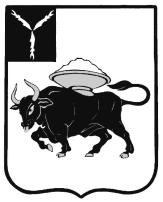 МУНИЦИПАЛЬНОЕ ОБРАЗОВАНИЕ ГОРОД ЭНГЕЛЬСЭНГЕЛЬССКОГО МУНИЦИПАЛЬНОГО РАЙОНАСАРАТОВСКОЙ ОБЛАСТИЭНГЕЛЬССКИЙ ГОРОДСКОЙ СОВЕТ ДЕПУТАТОВРЕШЕНИЕот  27 апреля  2016 года                                                                                       № 320/01Пятьдесят первое заседаниеВ соответствии с Федеральным законом от 6 октября 2003 года № 131-ФЗ «Об общих принципах организации местного самоуправления в Российской Федерации», Федеральным законом от 25 декабря 2008 года №273-ФЗ «О противодействии коррупции», Указом Президента Российской Федерации от 8 июля 2013 года №613 «Вопросы противодействия коррупции», руководствуясь  Уставом муниципального образования город Энгельс Энгельсского муниципального района Саратовской области, Энгельсский городской Совет депутатов 	РЕШИЛ:1. Утвердить Порядок размещения сведений о доходах, расходах, об имуществе и обязательствах имущественного характера лиц, замещающих муниципальные должности муниципального образования город Энгельс Энгельсского муниципального района Саратовской области, муниципальных служащих органов местного самоуправления муниципального образования город Энгельс Энгельсского муниципального района Саратовской области в сети Интернет на официальном сайте и предоставления этих сведений средствам массовой информации согласно Приложению.	2. Настоящее решение вступает в силу со дня официального опубликования.	3. Со дня вступления в силу настоящего решения отменить:- решение Энгельсского городского Совета депутатов от 29 марта 2013 года №765/02 «Об утверждении Порядка размещения сведений о доходах, об имуществе и обязательствах имущественного характера лиц, замещающих на постоянной основе муниципальные должности муниципального образования город Энгельс Энгельсского муниципального района Саратовской области, муниципальных служащих органов местного самоуправления муниципального образования город Энгельс Энгельсского муниципального района Саратовской области в сети Интернет на официальном сайте и предоставления этих сведений средствам массовой информации»;- пункты 4,5 решения Энгельсского городского Совета депутатов от 26 февраля 2016 года №300/01 «О реализации законодательства о противодействии коррупции в отношении лиц, замещающих муниципальные должности в органах местного самоуправления муниципального образования город Энгельс Энгельсского муниципального района Саратовской области».  4. Контроль исполнения настоящего решения возложить на Комиссию по правовому обеспечению и развитию местного самоуправления.Глава муниципального образования город Энгельс                                                                       С.Е. ГоревскийПриложение к решению Энгельсского городского Совета депутатов от  27 апреля 2016 года  №  320/01Порядок размещения сведений о доходах, расходах, об имуществе и обязательствах имущественного характера лиц, замещающих муниципальные должности муниципального образования город Энгельс Энгельсского муниципального района Саратовской области, муниципальных служащих органов местного самоуправления муниципального образования город Энгельс Энгельсского муниципального района Саратовской области в сети Интернет на официальном сайте и предоставления этих сведений средствам массовой информации1. Настоящий порядок определяет правила размещения сведений о доходах, расходах, об имуществе и обязательствах имущественного характера лиц, замещающих муниципальные должности муниципального образования город Энгельс Энгельсского муниципального района Саратовской области, муниципальных служащих органов местного самоуправления муниципального образования город Энгельс Энгельсского муниципального района Саратовской области в сети Интернет на официальном сайте  www.engels.me (далее-официальный сайт) и правила предоставления этих сведений средствам массовой информации для опубликования в связи с их запросами.2. Размещению на официальном сайте и предоставлению средствам массовой информации подлежат сведения о доходах, расходах, об имуществе и обязательствах имущественного характера лиц, замещающих муниципальные должности,  в органах  местного самоуправления муниципального образования город Энгельс Энгельсского муниципального района Саратовской области и муниципальных служащих, замещающих должности муниципальной службы в органах местного самоуправления муниципального образования город Энгельс Энгельсского муниципального района Саратовской области,  предусмотренные перечнем должностей муниципальной службы в органах местного самоуправления муниципального образования город Энгельс Энгельсского муниципального района Саратовской области,  утвержденным муниципальным правовым актом органов местного самоуправления муниципального образования город Энгельс Энгельсского муниципального района Саратовской области (далее-должностное лицо), а также сведения о доходах, расходах, об имуществе и обязательствах имущественного характера их супруг (супругов) и несовершеннолетних детей.3. На официальном сайте размещаются и средствам массовой информации предоставляются для опубликования следующие сведения о доходах, расходах, об имуществе и обязательствах имущественного характера:а) перечень объектов недвижимого имущества, принадлежащих должностному лицу, его супруге (супругу) и несовершеннолетним детям, на праве собственности или находящихся в их пользовании, с указанием вида, площади и страны расположения каждого из них;б) перечень транспортных средств с указанием вида и марки, принадлежащих на праве собственности должностному лицу, его супруге (супругу) и несовершеннолетним детям; в) декларированный годовой доход должностного лица, его супруги (супруга) и несовершеннолетних детей;г) сведения об источниках получения средств, за счет которых совершены сделки по приобретению земельного участка, иного объекта недвижимого имущества, транспортного средства, ценных бумаг, долей участия, паев в уставных (складочных) капиталах организаций, если общая сумма таких сделок превышает общий доход должностного лица и его супруги (супруга) за три последних года, предшествующих отчетному периоду.На официальном сайте размещаются и средствам массовой информации предоставляются для опубликования сведения о доходах, расходах, об имуществе и обязательствах имущественного характера по форме согласно Приложению к настоящему Порядку.4. В размещаемых на официальном сайте и предоставляемых средствам массовой информации для опубликования сведениях о доходах, расходах, об имуществе и обязательствах имущественного характера запрещается  указывать:а) иные сведения (кроме указанных в пункте 3 настоящего Порядка) о доходах должностного лица, его супруги (супруга) и несовершеннолетних детей;б) данные, позволяющие определить место жительства, почтовый адрес, телефон и иные индивидуальные средства коммуникации должностного лица, его супруги (супруга) и несовершеннолетних детей;в) данные, позволяющие определить местонахождение объектов недвижимого имущества, принадлежащих должностному лицу, его супруге (супругу) и несовершеннолетним детям на праве собственности или находящихся в их пользовании;г) информацию, отнесенную к государственной тайне или являющуюся конфиденциальной;д)  персональные данные супруги (супруга) и несовершеннолетних детей должностного лица.5. Сведения о доходах, расходах, об имуществе и обязательствах имущественного характера, указанные  в пункте 3 настоящее порядка, за весь период замещения должностным  лицом должности, замещение которой влечет за собой размещение его сведений о доходах, расходах, об имуществе и обязательствах имущественного характера, а также сведений о доходах, расходах, об имуществе и обязательствах имущественного характера супруги (супруга) и несовершеннолетних детей находятся на официальном сайте и ежегодно обновляются в течение  30 дней со дня  истечения срока, установленного для их подачи.6. Размещение на официальном сайте сведений, указанных в пункте 3 настоящего Порядка, представленных должностным лицом, обеспечиваются  службой, осуществляющей ведение кадровой работы в Энгельсском городском Совете депутатов.7. Сведения о доходах, расходах, об имуществе и обязательствах имущественного характера должностного лица, его супруги (супруга) и несовершеннолетних детей предоставляются для опубликования средствам массовой информации по их запросам.Служба, осуществляющей ведение кадровой работы в Энгельсском городском Совете депутатов:а) в течение трех рабочих дней со дня поступления запроса от средства массовой информации сообщает о нем должностному лицу, в отношении которого поступил запрос;б) в течение семи рабочих дней со дня поступления запроса от средства массовой информации обеспечивает предоставление ему сведений,  указанных в пункте 3 настоящего Порядка, в том случае, если запрашиваемые сведения отсутствуют на официальном сайте.Приложениек Порядку размещения сведений о доходах, расходах, об имуществе и обязательствах имущественного характера лиц, замещающих муниципальные должности муниципального образования город Энгельс Энгельсского муниципального района Саратовской области, муниципальных служащих органов местного самоуправления муниципального образования город Энгельс Энгельсского муниципального района Саратовской области в сети Интернет на официальном сайте и предоставления этих сведений средствам массовой информацииСведения о доходах, расходах, об имуществе отдельных категорий лиц, замещающих должности в органах местного самоуправления муниципального образования город Энгельс Энгельсского муниципального района Саратовской области, и членов их семей  за период с____________________________ по ____________________, размещаемые на официальном сайтеОб утверждении Порядка размещения сведений о доходах, расходах, об имуществе и обязательствах имущественного характера лиц, замещающих муниципальные должности муниципального образования город Энгельс Энгельсского муниципального района Саратовской области, муниципальных служащих органов местного самоуправления муниципального образования город Энгельс Энгельсского муниципального района Саратовской области в сети Интернет на официальном сайте и предоставления этих сведений средствам массовой информации№п/пЛицо, чьи сведения размещаютсяОбъекты, недвижимости находящиеся в собственностиОбъекты, недвижимости находящиеся в собственностиОбъекты, недвижимости находящиеся в собственностиОбъекты, недвижимости находящиеся в собственностиОбъекты недвижимого имущества, находящиеся в пользовании Объекты недвижимого имущества, находящиеся в пользовании Объекты недвижимого имущества, находящиеся в пользовании Транспортные средства (вид, марка)Декларированный годовой доход (руб.)Сведения об источниках получения  средств, за счет которых совершена сделка (вид приобретенного имущества, источник)№п/пЛицо, чьи сведения размещаютсявид объекта вид собственностиплощадь(кв.м)страна расположе-ниявид объектаплощадь (кв.м.)страна располо-женияТранспортные средства (вид, марка)Декларированный годовой доход (руб.)Сведения об источниках получения  средств, за счет которых совершена сделка (вид приобретенного имущества, источник)1.2.